國   立   中   山   大   學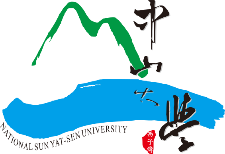 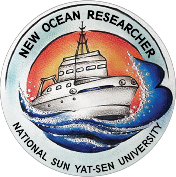 「新海研3號研究船」出海作業申請單  □科技部計畫    □海上實習    □建教委託計畫    □其他國立中山大學 「新海研3號」出海作業申請單（附件）備註：申請儀器或人員支援請於出海日前14天提出，以利貴儀人員調度及測試新海研3號儀器設備保險範圍不包含儀器以無繫纜的方式佈放，申請人須負全責重力岩心採樣器Liner管，科技部計畫補助上限為10支；非科技部計畫則需自付技術員簽章____________________             貴儀主持人簽章____________________航次編號申請單位申請單位申請日期 年  月  日 年  月  日計畫主持人計畫名稱計畫名稱領隊服務單位/職稱服務單位/職稱電話/手機電話/手機電話/手機領隊服務單位/職稱服務單位/職稱電子郵件科技部計畫人員：科技部計畫人員：科技部計畫人員：科技部計畫人員：科技部計畫人員：科技部計畫人員：科技部計畫人員：科技部計畫人員：科技部計畫人員：科技部計畫人員：非科技部計畫人員：非科技部計畫人員：非科技部計畫人員：非科技部計畫人員：非科技部計畫人員：非科技部計畫人員：非科技部計畫人員：非科技部計畫人員：非科技部計畫人員：非科技部計畫人員：學生：學生：學生：學生：學生：學生：學生：學生：學生：學生：探測海域：                                                 □是 □否 超過臺灣24海浬探測海域：                                                 □是 □否 超過臺灣24海浬探測海域：                                                 □是 □否 超過臺灣24海浬探測海域：                                                 □是 □否 超過臺灣24海浬探測海域：                                                 □是 □否 超過臺灣24海浬探測海域：                                                 □是 □否 超過臺灣24海浬探測海域：                                                 □是 □否 超過臺灣24海浬探測海域：                                                 □是 □否 超過臺灣24海浬探測海域：                                                 □是 □否 超過臺灣24海浬探測海域：                                                 □是 □否 超過臺灣24海浬探測航程預定作業概(需詳載於下頁所述內容)：探測航程預定作業概(需詳載於下頁所述內容)：探測航程預定作業概(需詳載於下頁所述內容)：探測航程預定作業概(需詳載於下頁所述內容)：探測航程預定作業概(需詳載於下頁所述內容)：探測航程預定作業概(需詳載於下頁所述內容)：探測航程預定作業概(需詳載於下頁所述內容)：探測航程預定作業概(需詳載於下頁所述內容)：探測航程預定作業概(需詳載於下頁所述內容)：探測航程預定作業概(需詳載於下頁所述內容)：探測作業時間：□24小時輪班    □06:00-24:00輪班每員固定6小時+2小時彈性(探測主管排定)探測作業時間：□24小時輪班    □06:00-24:00輪班每員固定6小時+2小時彈性(探測主管排定)探測作業時間：□24小時輪班    □06:00-24:00輪班每員固定6小時+2小時彈性(探測主管排定)探測作業時間：□24小時輪班    □06:00-24:00輪班每員固定6小時+2小時彈性(探測主管排定)探測作業時間：□24小時輪班    □06:00-24:00輪班每員固定6小時+2小時彈性(探測主管排定)探測作業時間：□24小時輪班    □06:00-24:00輪班每員固定6小時+2小時彈性(探測主管排定)探測作業時間：□24小時輪班    □06:00-24:00輪班每員固定6小時+2小時彈性(探測主管排定)探測作業時間：□24小時輪班    □06:00-24:00輪班每員固定6小時+2小時彈性(探測主管排定)探測作業時間：□24小時輪班    □06:00-24:00輪班每員固定6小時+2小時彈性(探測主管排定)探測作業時間：□24小時輪班    □06:00-24:00輪班每員固定6小時+2小時彈性(探測主管排定)自備探測儀器： 自備探測儀器： 自備探測儀器： 自備探測儀器： 自備探測儀器： 自備探測儀器： 自備探測儀器： 自備探測儀器： 自備探測儀器： 自備探測儀器： 預定作業期間預定作業期間自    年    月    日    時 離高雄港自    年    月    日    時 離高雄港自    年    月    日    時 離高雄港自    年    月    日    時 離高雄港自    年    月    日    時 離高雄港當(返航)日備晚餐當(返航)日備晚餐特殊需求預定作業期間預定作業期間至    年    月    日    時 靠高雄港  共計_____日至    年    月    日    時 靠高雄港  共計_____日至    年    月    日    時 靠高雄港  共計_____日至    年    月    日    時 靠高雄港  共計_____日至    年    月    日    時 靠高雄港  共計_____日□是   □否□是   □否素、豬牛註：探測海域若遇風力達7級、大浪(浪高達3公尺及以上)、左右搖擺合計達45度或特殊情況等情況之一者，現場由船長與探測主管討論決定作業與否。註：探測海域若遇風力達7級、大浪(浪高達3公尺及以上)、左右搖擺合計達45度或特殊情況等情況之一者，現場由船長與探測主管討論決定作業與否。註：探測海域若遇風力達7級、大浪(浪高達3公尺及以上)、左右搖擺合計達45度或特殊情況等情況之一者，現場由船長與探測主管討論決定作業與否。註：探測海域若遇風力達7級、大浪(浪高達3公尺及以上)、左右搖擺合計達45度或特殊情況等情況之一者，現場由船長與探測主管討論決定作業與否。註：探測海域若遇風力達7級、大浪(浪高達3公尺及以上)、左右搖擺合計達45度或特殊情況等情況之一者，現場由船長與探測主管討論決定作業與否。註：探測海域若遇風力達7級、大浪(浪高達3公尺及以上)、左右搖擺合計達45度或特殊情況等情況之一者，現場由船長與探測主管討論決定作業與否。註：探測海域若遇風力達7級、大浪(浪高達3公尺及以上)、左右搖擺合計達45度或特殊情況等情況之一者，現場由船長與探測主管討論決定作業與否。註：探測海域若遇風力達7級、大浪(浪高達3公尺及以上)、左右搖擺合計達45度或特殊情況等情況之一者，現場由船長與探測主管討論決定作業與否。註：探測海域若遇風力達7級、大浪(浪高達3公尺及以上)、左右搖擺合計達45度或特殊情況等情況之一者，現場由船長與探測主管討論決定作業與否。註：探測海域若遇風力達7級、大浪(浪高達3公尺及以上)、左右搖擺合計達45度或特殊情況等情況之一者，現場由船長與探測主管討論決定作業與否。海研三號探測人員：林五澄、廖允強、張義成海研三號探測人員：林五澄、廖允強、張義成海研三號探測人員：林五澄、廖允強、張義成海研三號探測人員：林五澄、廖允強、張義成海研三號探測人員：林五澄、廖允強、張義成海研三號探測人員：林五澄、廖允強、張義成海研三號探測人員：林五澄、廖允強、張義成海研三號探測人員：林五澄、廖允強、張義成海研三號探測人員：林五澄、廖允強、張義成海研三號探測人員：林五澄、廖允強、張義成備註：計畫主持人請在出海前14天提出申請並附上出海公文，逕送新海研3號船務中心。委託計畫與其他使用合併進行時應明列分攤之工作天數。當日往返航次，搭乘人數最多34人，過夜航次乘員最多9人。研究人員於後甲板作業時依勞工安全規定應全程穿著安全帽、救生衣及包頭工作鞋，以維安全。科技部計劃領隊需為助理教授（或比照）及研究船貴儀技術師等級以上身份者方可出海作業。自104.08.01起本院各系所學生上船實習需填具「國立中山大學海科院辦理學生水域活動安全檢核表」並由系所主管核章後送海研三號船務室。連絡資訊：船務室(07)5255007，Email：or3@mail.nsysu.edu.tw。新海研3號：0932747541。備註：計畫主持人請在出海前14天提出申請並附上出海公文，逕送新海研3號船務中心。委託計畫與其他使用合併進行時應明列分攤之工作天數。當日往返航次，搭乘人數最多34人，過夜航次乘員最多9人。研究人員於後甲板作業時依勞工安全規定應全程穿著安全帽、救生衣及包頭工作鞋，以維安全。科技部計劃領隊需為助理教授（或比照）及研究船貴儀技術師等級以上身份者方可出海作業。自104.08.01起本院各系所學生上船實習需填具「國立中山大學海科院辦理學生水域活動安全檢核表」並由系所主管核章後送海研三號船務室。連絡資訊：船務室(07)5255007，Email：or3@mail.nsysu.edu.tw。新海研3號：0932747541。備註：計畫主持人請在出海前14天提出申請並附上出海公文，逕送新海研3號船務中心。委託計畫與其他使用合併進行時應明列分攤之工作天數。當日往返航次，搭乘人數最多34人，過夜航次乘員最多9人。研究人員於後甲板作業時依勞工安全規定應全程穿著安全帽、救生衣及包頭工作鞋，以維安全。科技部計劃領隊需為助理教授（或比照）及研究船貴儀技術師等級以上身份者方可出海作業。自104.08.01起本院各系所學生上船實習需填具「國立中山大學海科院辦理學生水域活動安全檢核表」並由系所主管核章後送海研三號船務室。連絡資訊：船務室(07)5255007，Email：or3@mail.nsysu.edu.tw。新海研3號：0932747541。備註：計畫主持人請在出海前14天提出申請並附上出海公文，逕送新海研3號船務中心。委託計畫與其他使用合併進行時應明列分攤之工作天數。當日往返航次，搭乘人數最多34人，過夜航次乘員最多9人。研究人員於後甲板作業時依勞工安全規定應全程穿著安全帽、救生衣及包頭工作鞋，以維安全。科技部計劃領隊需為助理教授（或比照）及研究船貴儀技術師等級以上身份者方可出海作業。自104.08.01起本院各系所學生上船實習需填具「國立中山大學海科院辦理學生水域活動安全檢核表」並由系所主管核章後送海研三號船務室。連絡資訊：船務室(07)5255007，Email：or3@mail.nsysu.edu.tw。新海研3號：0932747541。備註：計畫主持人請在出海前14天提出申請並附上出海公文，逕送新海研3號船務中心。委託計畫與其他使用合併進行時應明列分攤之工作天數。當日往返航次，搭乘人數最多34人，過夜航次乘員最多9人。研究人員於後甲板作業時依勞工安全規定應全程穿著安全帽、救生衣及包頭工作鞋，以維安全。科技部計劃領隊需為助理教授（或比照）及研究船貴儀技術師等級以上身份者方可出海作業。自104.08.01起本院各系所學生上船實習需填具「國立中山大學海科院辦理學生水域活動安全檢核表」並由系所主管核章後送海研三號船務室。連絡資訊：船務室(07)5255007，Email：or3@mail.nsysu.edu.tw。新海研3號：0932747541。備註：計畫主持人請在出海前14天提出申請並附上出海公文，逕送新海研3號船務中心。委託計畫與其他使用合併進行時應明列分攤之工作天數。當日往返航次，搭乘人數最多34人，過夜航次乘員最多9人。研究人員於後甲板作業時依勞工安全規定應全程穿著安全帽、救生衣及包頭工作鞋，以維安全。科技部計劃領隊需為助理教授（或比照）及研究船貴儀技術師等級以上身份者方可出海作業。自104.08.01起本院各系所學生上船實習需填具「國立中山大學海科院辦理學生水域活動安全檢核表」並由系所主管核章後送海研三號船務室。連絡資訊：船務室(07)5255007，Email：or3@mail.nsysu.edu.tw。新海研3號：0932747541。備註：計畫主持人請在出海前14天提出申請並附上出海公文，逕送新海研3號船務中心。委託計畫與其他使用合併進行時應明列分攤之工作天數。當日往返航次，搭乘人數最多34人，過夜航次乘員最多9人。研究人員於後甲板作業時依勞工安全規定應全程穿著安全帽、救生衣及包頭工作鞋，以維安全。科技部計劃領隊需為助理教授（或比照）及研究船貴儀技術師等級以上身份者方可出海作業。自104.08.01起本院各系所學生上船實習需填具「國立中山大學海科院辦理學生水域活動安全檢核表」並由系所主管核章後送海研三號船務室。連絡資訊：船務室(07)5255007，Email：or3@mail.nsysu.edu.tw。新海研3號：0932747541。備註：計畫主持人請在出海前14天提出申請並附上出海公文，逕送新海研3號船務中心。委託計畫與其他使用合併進行時應明列分攤之工作天數。當日往返航次，搭乘人數最多34人，過夜航次乘員最多9人。研究人員於後甲板作業時依勞工安全規定應全程穿著安全帽、救生衣及包頭工作鞋，以維安全。科技部計劃領隊需為助理教授（或比照）及研究船貴儀技術師等級以上身份者方可出海作業。自104.08.01起本院各系所學生上船實習需填具「國立中山大學海科院辦理學生水域活動安全檢核表」並由系所主管核章後送海研三號船務室。連絡資訊：船務室(07)5255007，Email：or3@mail.nsysu.edu.tw。新海研3號：0932747541。備註：計畫主持人請在出海前14天提出申請並附上出海公文，逕送新海研3號船務中心。委託計畫與其他使用合併進行時應明列分攤之工作天數。當日往返航次，搭乘人數最多34人，過夜航次乘員最多9人。研究人員於後甲板作業時依勞工安全規定應全程穿著安全帽、救生衣及包頭工作鞋，以維安全。科技部計劃領隊需為助理教授（或比照）及研究船貴儀技術師等級以上身份者方可出海作業。自104.08.01起本院各系所學生上船實習需填具「國立中山大學海科院辦理學生水域活動安全檢核表」並由系所主管核章後送海研三號船務室。連絡資訊：船務室(07)5255007，Email：or3@mail.nsysu.edu.tw。新海研3號：0932747541。備註：計畫主持人請在出海前14天提出申請並附上出海公文，逕送新海研3號船務中心。委託計畫與其他使用合併進行時應明列分攤之工作天數。當日往返航次，搭乘人數最多34人，過夜航次乘員最多9人。研究人員於後甲板作業時依勞工安全規定應全程穿著安全帽、救生衣及包頭工作鞋，以維安全。科技部計劃領隊需為助理教授（或比照）及研究船貴儀技術師等級以上身份者方可出海作業。自104.08.01起本院各系所學生上船實習需填具「國立中山大學海科院辦理學生水域活動安全檢核表」並由系所主管核章後送海研三號船務室。連絡資訊：船務室(07)5255007，Email：or3@mail.nsysu.edu.tw。新海研3號：0932747541。計畫主持人計畫主持人計畫主持人計畫主持人船務船務研究船管委會總幹事研究船管委會總幹事研究船管委會總幹事研究船管委會總幹事海上實習需加系所主管核章海上實習需加系所主管核章海上實習需加系所主管核章海上實習需加系所主管核章會相關單位：學務處生輔組會相關單位：學務處生輔組會相關單位：學務處生輔組會相關單位：學務處生輔組會相關單位：學務處生輔組會相關單位：學務處生輔組會相關單位：學務處生輔組會相關單位：學務處生輔組會相關單位：學務處生輔組會相關單位：學務處生輔組預定探測航程作業大綱及航線規劃(包含各測站的預定抵達時間、探測作業內容、作業所需時數以及離開測站時間等，請詳述於本頁或是另頁書寫。）測站位置（含站位經、緯度及圖）：可另頁繕寫本航次需隨船作業之大型探測裝備器材清單（□是 □否 安排吊掛作業）：國立中山大學 新海研3號隨船儀器設備申請表國立中山大學 新海研3號隨船儀器設備申請表國立中山大學 新海研3號隨船儀器設備申請表國立中山大學 新海研3號隨船儀器設備申請表申請單位申請人電話/分機電子郵件計畫名稱計畫類型□科技部計劃 □學生實習 □建教委託 □其它□科技部計劃 □學生實習 □建教委託 □其它□科技部計劃 □學生實習 □建教委託 □其它作業性質□海洋物理 □海洋化學□海洋生物 □海洋地球化學 □其它□海洋物理 □海洋化學□海洋生物 □海洋地球化學 □其它□海洋物理 □海洋化學□海洋生物 □海洋地球化學 □其它預計作業期間      年     月    日    時 離 高雄 港       年     月    日    時 靠 高雄 港    共計：     日      年     月    日    時 離 高雄 港       年     月    日    時 靠 高雄 港    共計：     日      年     月    日    時 離 高雄 港       年     月    日    時 靠 高雄 港    共計：     日隨船作業標準設備隨船作業標準設備隨船作業標準設備隨船作業標準設備溫鹽深儀系統( SBE 911 plus CTD )船載式都卜勒流剖儀 (RDI ADCP 75KHz )水下定位系統 ( HiPAP 502 )單音束深海探深儀 ( EA640, 12/38/200 kHz )多音束聲納探深系統 ( EM712 )底質剖面儀 ( Edgetech 3300 )氣象儀 (氣溫、風向、風速)船體運動感測器 (Seapath 380/MRU-5, GPS/GLONASS)溫鹽深儀系統( SBE 911 plus CTD )船載式都卜勒流剖儀 (RDI ADCP 75KHz )水下定位系統 ( HiPAP 502 )單音束深海探深儀 ( EA640, 12/38/200 kHz )多音束聲納探深系統 ( EM712 )底質剖面儀 ( Edgetech 3300 )氣象儀 (氣溫、風向、風速)船體運動感測器 (Seapath 380/MRU-5, GPS/GLONASS)大型輪盤式採水器10公升Niskin採水瓶Milli-Q 純水機二氧化碳分壓分析儀 (AS-P2)表面光度計(Biospherical SPAR)SCTD表水溫鹽儀 (SBE 21)表水透光度計 (C-star)表水螢光度計 (WETstar)大型輪盤式採水器10公升Niskin採水瓶Milli-Q 純水機二氧化碳分壓分析儀 (AS-P2)表面光度計(Biospherical SPAR)SCTD表水溫鹽儀 (SBE 21)表水透光度計 (C-star)表水螢光度計 (WETstar)需申請或核准設備需申請或核准設備特殊設備特殊設備□Smith沉積物採樣器□Shipek採泥器□LISST Holo (需自備電池)□LISST-100X粒徑分析儀 (需自備電池)□LISST-200X粒徑分析儀 (需自備電池)□12公升Go-Flo採水瓶 _______支 (上限24支)□OBS濁度計□30cm多管岩心採樣器 (Multi-Corer) _______支□重力岩心採樣器 (Gravity-Corer) _______支(2m)□自記式溫鹽探針 (含螢光探針)□Smith沉積物採樣器□Shipek採泥器□LISST Holo (需自備電池)□LISST-100X粒徑分析儀 (需自備電池)□LISST-200X粒徑分析儀 (需自備電池)□12公升Go-Flo採水瓶 _______支 (上限24支)□OBS濁度計□30cm多管岩心採樣器 (Multi-Corer) _______支□重力岩心採樣器 (Gravity-Corer) _______支(2m)□自記式溫鹽探針 (含螢光探針)□自記式紊流量測模組□ VMP-250紊流剖面儀 □McLane Pump(需自備電池) WTS-LV□60 cm多管岩心採樣器MC600□下放式都卜勒海流儀 (LADCP)□步進式馬達暨沉積物溶氧探針組 ( Microsensor Monometer )□自記式紊流量測模組□ VMP-250紊流剖面儀 □McLane Pump(需自備電池) WTS-LV□60 cm多管岩心採樣器MC600□下放式都卜勒海流儀 (LADCP)□步進式馬達暨沉積物溶氧探針組 ( Microsensor Monometer )